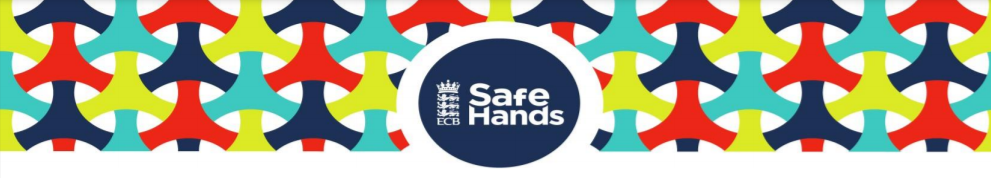 Pudsey St Lawrence Cricket Club – Safeguarding Policy Statement Pudsey St Lawrence Cricket Club (The Club) is committed to ensuring all Children (i.e all persons under the age  of 18 ) participating in cricket have a safe and positive experience. We do this by:  1) Putting things in place 2) Having the Right People in Place 3) What do you do if you have a concern? 4) Cricket Specific Guidance 1) Putting things in place We recognising all children participating in cricket (regardless of age, gender, race, religion, sexual  orientation, ability or disability) have the right to have fun and be protected from harm in a safe  environment  We ensure individuals working within cricket at, or for, our club provide a welcoming, safe, and fun  experience for children  We provide an environment where the views of children, parents and volunteers are sought and  welcomed on a range of issues. This will help us create an environment where people have the  opportunity to voice any concerns (about possible suspected child abuse/neglect, and/or about poor  practice) to the Club Safeguarding Officer  We Adopt and implement the England and Wales Cricket Board (ECB) “Safe Hands – Cricket’s Policy for Safeguarding Children” We ensure all individuals working within cricket at, or for, the club are recruited and appointed in  accordance with ECB guidelines and relevant legislation  2) Having the Right People in Place Appointing a Club Safeguarding Officer and ensuring they attend training modules required by the ECB,  Our Club Safeguarding team details are below - Name - Sharon Greaves,             Phone Number 07852302983,   Email - sgreaves2004@gmail.comName-  David Thompson,           Phone Number 07088294380,   Email - dlthomps13@gmail.comName - Becky Bayly                     Phone Number 07843604364,   Email - beckybayly4@gmail.comClub Safeguarding Officers Role  As the first point of contact for parents, children and volunteers/staff within the club - As a local  source of procedural advice for the club, its committee and members As the main point of contact within the club for the ECB County Safeguarding Officer and the ECB  Safeguarding Team,  As the main point of contact within the club for relevant external agencies in connection with child  safeguarding. Ensuring correct and comprehensive reporting procedures exist for raising and  managing child safeguarding concerns.  3) What do you do if you have a concern? We ensure all suspicions, concerns and allegations are taken seriously and dealt with swiftly and  appropriately. We ensure access to confidential information relating to child safeguarding matters, is restricted to  those who need to know, in order to safeguard children – including the Club Safeguarding Officer and the  appropriate external authorities, such as the Local Authority Designated Officer (LADO), as specified  within ECB child safeguarding procedures. 5) Cricket Specific Advice We ensure all individuals working within cricket at, or for, the club are provided with support,  through education and training, so they are aware of, and can adhere to, good practice and Code of  Conduct guidelines defined by the ECB, and the club. We ensure all people who work in cricket at, or for, our club (such as staff, officials, volunteers, team  managers, coaches and so on) understand how the “Safe Hands Policy” applies to them  Date Completed - 20th May 2021Completed By-  Sharon Greaves